Информационное письмоВ связи  с многочисленными обращениями  органов исполнительной власти субъектов Российской Федерации в области государственного регулирования тарифов и  субъектов оптового рынка по вопросу представления предложений для формирования прогнозного баланса на 2009 год в Минпромэнерго России (письма Минпромэнерго России от 29.02.2008г. №ДМ-1381/11 и №ДМ-1382/11) в срок до 25 марта 2008 года сообщаем, что представление указанной информации не связано с принятием балансовых и тарифных решений на следующий период регулирования, полномочиями по принятию которых, наделена Федеральная служба по тарифам соответствующими нормативными правовыми документами.В соответствии с постановлениями Правительства Российской Федерации от 26 февраля 2004 года №109 «О ценообразовании в отношении электрической и тепловой энергии в Российской Федерации» и от 30 июня 2004 года №332 «Об утверждении положения о Федеральной службе по тарифам» в рамках реализации своих полномочий  Федеральной службой по тарифам формируется сводный прогнозный баланс производства и поставок электрической энергии (мощности) в рамках Единой энергетической системы России по субъектам Российской Федерации (далее – сводный прогнозный баланс) при участии органов исполнительной власти субъектов Российской Федерации в области государственного регулирования тарифов, организации, оказывающей услуги по организации функционирования и развитию Единой энергетической системы России, администратора торговой системы и системного оператора оптового рынка электрической энергии, исходя из которого, определяется расчетный объем производства соответствующего вида продукции (услуг) за расчетный период регулирования для расчета на его основе регулируемых тарифов (цен).В настоящее время в Федеральной службе по тарифам начата работа по формированию сводного прогнозного баланса на 2009 год. Процесс формирования сводного прогнозного баланса регламентирован Порядком формирования сводного прогнозного баланса производства и поставок электрической энергии (мощности) в рамках Единой энергетической системы России по субъектам Российской Федерации, утвержденным приказом ФСТ России от 4 сентября .          № 225-э/4 (далее – Порядок), в котором определены формы и сроки представления предложений по балансам.Предложения по балансам рекомендуем сформировать в формате шаблонов ЕИАС. Заполненные шаблоны должны быть заверены электронной цифровой подписью и представлены в ФСТ России в электронной форме. Предложения по балансам представляются в ФСТ России  также и на бумажных носителях. Для формирования регулируемых договоров на оптовом рынке организации, планирующие покупку (поставку) электрической энергии и мощности с (на) оптового рынка по вновь зарегистрированным точкам (группам точек) поставки (далее – ГТП), не закрепленным в прогнозном балансе на 2008 год, представляют в формате формы 3 (4) приложения 2 Порядка справку о договорных объемах потребления (производства) электрической энергии в 2007 году и мощности в 2008 году на розничном рынке, согласованную органом исполнительной власти субъекта Российской Федерации в области государственного регулирования тарифов и  гарантирующим поставщиком (энергоснабжающей организацией). Субъектам оптового рынка, при формировании предложений по покупке (поставке) электрической энергии и мощности с (на) оптового рынка на 2009 год необходимо заполнить соответствующие формы Порядка как в целом по субъекту, так и раздельно: по ГТП, закрепленным в прогнозном балансе на 2007 год и по вновь зарегистрированным ГТП, не включенным в прогнозный баланс на 2007 год, в отношении энергопринимающего (генерирующего) оборудования, введенного в эксплуатацию после 2007 года.Отмечаем, что непредставление или представление заведомо недостоверных сведений в ФСТ России, обязательность представления которых, предусмотрена нормативно-правовыми актами для установления, изменения, введения или отмены тарифов, а равно непредставление в указанный срок влечет наложение административной ответственности в соответствии с законодательством Российской Федерации об административных правонарушениях. Н.Г. Бакаев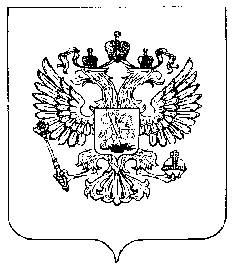 ФЕДЕРАЛЬНАЯ СЛУЖБАПО ТАРИФАМ(ФСТ РОССИИ)ЗАМЕСТИТЕЛЬРУКОВОДИТЕЛЯКитайгородский пр., 7, Москва, 109074, К-74, Тел.(495) 710-49-22, факс 620-14-83Email: info@fstrf.ru  http: // www.fstrf.ruОрганам исполнительной власти субъектов Российской Федерациив области государственного регулирования тарифов Организациям, оказывающим общесистемные и сетевые услугиСубъектам оптового и розничного рынковО формировании прогнозного баланса на 2009 год